   Pâte à crêpes au chocolat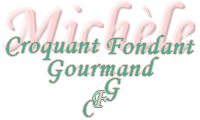  Pour 15 crêpes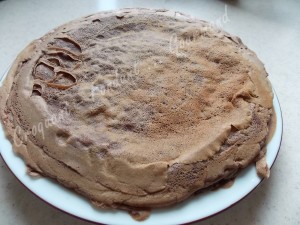 - 220 g de farine T 55
- 30 g de cacao en poudre
- 50 g de sucre
- 1 pincée de sel
- 3 œufs
- 600 ml de lait
- 50 g de beurre fondu refroidi
- 1 càs de rhum ou de liqueur d'orange (facultatif)Préparation classique :Tamiser la farine et le cacao dans un saladier. Ajouter le sucre et le sel. Faire un puits et y casser les œufs.Mélanger avec un fouet en intégrant les œufs au mélange sec.Ajouter petit à petit le lait tout en continuant de mélanger soigneusement avec les autres éléments pour éviter les grumeaux. Incorporer enfin le beurre fondu.Une fois le mélange bien homogène, ajouter éventuellement l'alcool.Passer la pâte au tamis. Couvrir et laisser reposer 30 minutes au minimum.Préparation rapide :Mettre le lait, le sel, la farine, le cacao les œufs et le sucre dans le bol du blender.Faire tourner l'appareil pendant quelques secondes le temps que le mélange soit homogène. Ajouter le beurre fondu et éventuellement l'alcool et mélanger.
 Laisser reposer à couvert pendant 30 minutes au minimum.Cuisson :Faire cuire les crêpes dans une crêpière légèrement graissée.